УПРАВЛЕНИЕ ОБРАЗОВАНИЯАДМИНИСТРАЦИИ ЗАКРЫТОГО АДМИНИСТРАТИВНО-ТЕРРИТОРИАЛЬНОГО ОБРАЗОВАНИЯ ГОРОДА ЗЕЛЕНОГОРСКАКРАСНОЯРСКОГО КРАЯПРИКАЗ  23.01.2013                        г. Зеленогорск                               №__15____О пилотном введении федерального государственного образовательного стандарта среднего (полного) общего образованияВ целях реализации национальной образовательной инициативы «Наша новая школа», утвержденной Президентом Российской Федерации Д.А.Медведевым 04.02.2001 № Пр-271, плана действий по модернизации общего образования на 2011-2015 годы, утвержденного распоряжением Правительства Российской Федерации от 07.09.2010 №1507-р,  принимая во внимание приказ Министерства образования и науки Российской Федерации от 17.05.2012 года № 413 «Об утверждении федерального государственного образовательного стандарта среднего (полного) общего образования», на основании приказа Министерства образования и науки Красноярского края от 26.12.2012 г. № 307-04/2  ПРИКАЗЫВАЮ: Назначить ответственным за подготовку введения  федерального  государственного образовательного стандарта среднего (полного) общего образования (далее - ФГОС СОО) от муниципального образования ЗАТО г. Зеленогорска главного специалиста Управления образования Администрации ЗАТО г. Зеленогорска Маслову Г.И. Утвердить состав рабочей группы для координации  подготовки к введению федерального  государственного образовательного стандарта среднего (полного) общего образования в общеобразовательных учреждениях г.Зеленогорска Красноярского края, которым присвоен статус пилотных площадок  (МБОУ «СОШ № 161», МБОУ «Гимназия № 164», МБОУ «СОШ № 169», МБОУ «Лицей № 174») согласно приложению № 1. Директорам  МБОУ «СОШ № 161» (Ивановой Д.А.), МБОУ «Гимназия № 164» (Губановой Н.Н.), МБОУ «СОШ № 169» (Козыревой Б.Н.), МБОУ «Лицей № 174» (Кутузову В.Е). в срок до 25.01.2013:3.1.назначить ответственного за подготовку к введению ФГОС СОО в общеобразовательном учреждении;3.2.создать рабочие группы по  подготовке к введению ФГОС СОО.4 Контроль за исполнением приказа возложить на начальника отдела по дошкольному, общему и дополнительному образованию Управления образования Администрации ЗАТО г. Зеленогорска Шадрину Л.Ю.Руководитель  Управления образованияАдминистрации ЗАТО г.  Зеленогорска                                  Л.В.  КоваленкоПриложение № 1к приказу Управления образования ЗАТО г. Зеленогорска от __________№__________Состав рабочей группы для координации подготовки к введению федерального государственного образовательного стандарта среднего (полного)  общего образования Маслова Галина Ивановна, главный специалист Управления образования Администрации ЗАТО г. Зеленогорска, руководитель рабочей группы, ответственный за контроль подготовки к введению ФГОС СОО в «пилотных» образовательных учреждениях и нормативное обеспечение подготовки к введению ФГОС СООКитаева Ольга Петровна, директор Муниципального казенного учреждения «Городской методический центр», заместитель руководителя рабочей группы, ответственный за информационное и методическое обеспечение Порсева Нелли Владимировна, заместитель директора по научно-методической работе Муниципального бюджетного общеобразовательного учреждения «Гимназия № 164», ответственный за методическое сопровождение подготовки к введению ФГОС СООЁлосова Галина Васильевна, педагог-психолог  Муниципального казенного учреждения «Городской методический центр», руководитель МО педагогов-психологов, ответственный за психолого-педагогическое сопровождение, изучение запросов и образовательных потребностей участниковВасилкова Юлия Александровна заместитель директора по научно-методической работе Муниципального бюджетного общеобразовательного учреждения «Средняя общеобразовательная школа № 169», ответственный за мониторинг и проведение оценки качества введения ФГОС СООЗаякин Александр Юрьевич, заместитель директора по научно-методической работе Муниципального бюджетного общеобразовательного учреждения «Средняя общеобразовательная школа № 161», член рабочей группыСемич Светлана Витальевна, заместитель директора по учебно-воспитательной работе Муниципального бюджетного общеобразовательного учреждения «Средняя общеобразовательная школа № 161», член рабочей группыФокина Людмила Григорьевна, заместитель директора по учебно-воспитательной работе Муниципального бюджетного общеобразовательного учреждения «Средняя общеобразовательная школа № 169», член рабочей группыБурбилова Елена Анатольевна, заместитель директора по научно-методической работе Муниципального бюджетного общеобразовательного учреждения «Лицей № 174», член рабочей группыВрачева Татьяна Викторовна, заместитель директора по учебно-воспитательной работе Муниципального бюджетного общеобразовательного учреждения «Лицей № 174», член рабочей группыПаламарчук Ирина Александровна, заместитель директора по учебно-воспитательной работе Муниципального бюджетного общеобразовательного учреждения «Лицей № 174», член рабочей группы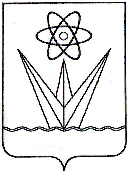 